Expt No.:6                                                     Phase Interchange    			         Date 23/08/13clc;close all;clear aLL;a1=imread('img1.jpg');a=rgb2gray(a1);b1=imread('img2.jpg');b=rgb2gray(b1);b=imresize(b,[120 120]);Fourier Transform of 2 imagesffta=fft2(double(a));fftb=fft2(double(b));Magnitude & phase compmag_a=abs(ffta);ph_a=angle(ffta);mag_b=abs(fftb);ph_b=angle(fftb);newfft by interchanging phasenewffta = mag_a.*(exp(i*ph_b));newfftb = mag_b.*(exp(i*ph_a));Reconstruct image using iftrec_a=ifft2(newffta);rec_b=ifft2(newfftb);Display Imagefigure;subplot(2,2,1);imshow(a);title('image a');subplot(2,2,2);imshow(b);title('image b');subplot(2,2,3);imshow(uint8(rec_a));title('image a after phase interchange');subplot(2,2,4);imshow(uint8(rec_b));title('image b after phase interchange');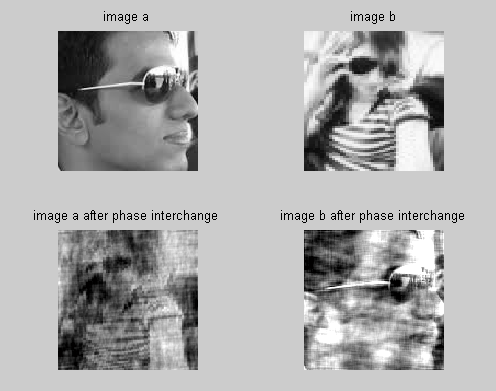 